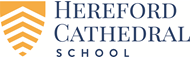 Curriculum Outline for Year 3 Autumn Term 2018Please remember this is a summary and a guideline. Therefore it may be subject to alteration as circumstances change, at the teacher’s discretion.English: This term Year 3 will be reading “Spud Murphy” by Eoin Colfer. Inspired by this, they will learn how to write interesting and descriptive settings using vivid adjectives. They will also look at story planning and learn how to write a story with a logical sequence of events. The importance of problems and resolutions in a story will also be discussed. Throughout the term they will complete a variety of comprehension activities to develop their understanding of what they read. In the second half of the Autumn Term the children will read and study the story 'The Iron Man' by Ted Hughes. A lot of the grammar work and comprehension work will be based on this text; there will also be some cross curricular links to their Science topic on Light. Time will be spent revisiting basic punctuation skills such as capital letters and full stops. Pupils will also learn how to use a dictionary effectively. Maths: During the first half of term, pupils will be working to extend and consolidate their understanding of place value. They will work on developing their mental strategies for performing addition, subtraction, multiplication and division before moving onto written methods for adding and subtracting two digit numbers. Work on data handling will include tally charts, pictograms, bar charts and simple pie charts. Towards the end of this half term pupils will study the Roman numeral system. During the second half of term, pupils will continue to consolidate their understanding of place value and written forms of addition and subtraction. They will also be introduced to written methods of multiplication. Measurement work will include identification of right angles and telling the time to the nearest 5 minutes using analogue and 12 hour digital clocks. The term will be completed with work on pictorial representation of basic fractions.Science: In the first half term, pupils will learn about Animals. They will identify that animals, including humans, need the right types and amount of nutrition, and that they cannot make their own food; they get nutrition from what they eat. Year 3 will also identify that humans, and some other animals, have skeletons and muscles for support, protection and movement. In the second half of term, they will study Light. They will learn that light is needed to see things, that some surfaces reflect light and that darkness is an absence of light. Year 3 will also investigate patterns in the way that the size of shadows change and learn that shadows are formed when light from a source is blocked by a solid object. Towards the end of term, they will learn that light from the sun can be dangerous and that eyes need to be protected.Humanities: Year 3 will begin the term looking at features of the world - continents, rivers, mountains - and then move on to studying the different parts of the United Kingdom. They will also investigate the different elements of a river. In the second half of term, pupils will begin to study the Ancient Greeks, with a focus on looking at evidence that shows us what Greek life was like.R.E: In R.E this term, Year 3 are studying aspects and traditions of Judaism. This will include looking at some Jewish beliefs, practices and festivals. Towards the end of term they will be taking a detailed look at the Christmas Story.  French: This term pupils will spend a little time revising work from Year 2. They will then embark upon the French course and scheme from ‘La Jolie Ronde’. Pupils will cover the following topics this term: transport; people and family; house and places and animals. Music:  Year 3 will be working on some vocal skills and singing a range of songs. One lesson each week will be as a larger group where pupils will practise songs for the Year 3 Choir. This choir involves every choir in the year group and they will perform together at the Celebration of Christmas. The children will also be learning to name the notes of the musical stave using the characters of ‘Stave House’ to help them. Many of the lessons after half-term will be dedicated to preparing the music for the Celebration of Christmas and the Carol Service.Art/D.T: This term in Art Year 3 will start by composing a nameplate for their Art folder based on Roman mosaics. They will then continue their investigation of Roman history when designing and constructing a roman shield. For their ‘Green Man’ bag project pupils will complete observational drawings of leaves and design their own green man portrait. This will be taken through into a printing and textile design. In Design and Technology we are completing a food project on sandwich snacks and healthy eating. Our textile project at the end of term involves designing a felt Christmas decoration which will be constructed on a sewing machine.Drama: Year 3 will be recreating and performing scenes from their class reader 'Spud Murphy' and looking at characterisation. They will also be using short scripts in small groups, looking very closely at the stage directions and acting upon these to create short performances.I.C.T: Year 3 will be developing their online knowledge and skills by learning how to type in a URL to find a website and add websites to favourites/bookmarks. They will also use a search engine to find a range of media, e.g. images, text. The pupils will use Espresso Coding and Scratch to develop their coding skills. Early in the term, Year 3 will develop their touch typing skills using BBC Dance Mat and then they will start to use Typing Web, MS Word and Publisher. They will also discuss and learn about sensible, safe and acceptable behaviour online. Year 3 will develop their multimedia skills by learning to acquire, store and combine images from the internet or camera for a purpose eg. a Roman picture poster collection in Publisher. They will use various methods to gather images, including using the right-click button, Ctrl+C & Ctrl+V and the print screen function. Further to this, Year 3 will learn how to select certain areas of an image and resize or rotate an image. P.S.H.E: Year 3 will be thinking about what it means to take part in school life. They will think about the most effective and suitable ways to communicate with each other and adults. As part of this work, they will also consider how to speak effectively in public. The importance of body language will also be discussed. Later in the term, they will consider the different choices they have to face at school and at home. They will think about the different things that influence their decision making and how these decisions can affect people around them. The importance of kindness and friendship will also be considered. Throughout the term they will also discuss other relevant topics that occur on a weekly basis.Games, P.E and Swimming: Year 3 will develop their ball handling skills using a variety of balls and learning new games, especially basketball. They will develop their dribbling, passing and shooting skills and utilise these skills in small sided games. In the second half of term, the children will cover health related fitness and partake in circuit style activities. They will get an opportunity to learn new techniques whilst developing their speed, agility and fundamental movement skills.Year 3 boys will play football and girls will play hockey. Children will learn new skills and develop passing, dribbling and shooting and incorporate these into game situations within the group.